Australian Schools Rugby Union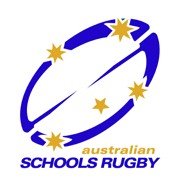 Website: http://www.schoolsrugby.com.au/	ABN: 94 531 806 389	A CALL FOR EXPRESSION OF INTEREST FOR ASRU TEAM MANAGEMENT & COACHING.Applications for the Following positions will close on Friday 28 February 2020 AUSTRALIAN SCHOOLS BARBARIANS TEAM Team ManagerHead CoachAssistant Coaches - 1Assistant Manager PhysiotherapistS and C Coach COMBINED STATESTeam ManagerCoachAssistant Coach, S&C Coach PhysiotherapistApplicants are to apply using the attached application form with any additional information attached.Team Managers, Coaches, Selectors and Medical appointments will be reviewed by the MRP Sub-Committee of the ASRU Committee and nominations confirmed by the ASRU Committee in late March 2018.Applications are called for the following positions within the ASRU:Australian Schools Rugby UnionTIMELINE FOR APPLICATIONS & APPOINTMENTFriday 7 February                           Expressions of interest for Australian Barbarians & Combined StatesASRU Executive/MRP shortlist and interview where necessary Friday 28 February 	Applications Close for all positionsMRP Shortlist, interview and nominate preferred candidatesAll medical appointments will be made in consultation with Rugby AustraliaLate March 	ASRU Committee will appoint all Management, Coaching andSelector positions.Successful applicants will be contacted by email / phone following the ASRU MeetingAll applicants will be informed via email after verbal acceptance by the successful applicantsMonday 30 March 	ASRU Appointments advertised via website: schoolsrugby.com.auALL APPLICANTS WILL BE REQUIRED TO CERTIFY THEY HAVE APPROPRIATE WORKING WITH CHILDREN CLEARANCE WITHIN THEIR HOME STATE.Applicants must include the following documentation with their application:All applications & documents will be treated in confidence.All applications are to be emailed to ASRU Executive via: damienbarker48@gmail.comApplications using the following Cover Page with required documentation must be lodged by post: By COB Friday 28 February – For all other positionsThe Management Recommendation Panel includes:ASRU Vice President (Chair)ASRU Executive MemberRA RepresentativePositionsPositionsAUSTRALIAN SCHOOLS BARBARIANSAUSTRALIAN SCHOOLS BARBARIANSAUSTRALIAN SCHOOLS BARBARIANSManager, Assistant ManagerPreparation and attendance for Outbound Tours -Japan September/October 2020 Attendance at Planning meetingsAttendance at the national championshipsMust be members of the teaching profession – active, temporary or retired.Preparation and attendance for Outbound Tours -Japan September/October 2020 Attendance at Planning meetingsAttendance at the national championshipsMust be members of the teaching profession – active, temporary or retired.Head CoachFacilitate planning meeting between management group and ARU to prepare a program for the year.Attendance at all ASRU Championship matches – July 2020Preparation and attendance for Outbound ToursMust be member of the teaching profession – active, temporary or retired.Facilitate planning meeting between management group and ARU to prepare a program for the year.Attendance at all ASRU Championship matches – July 2020Preparation and attendance for Outbound ToursMust be member of the teaching profession – active, temporary or retired.Assistant Coaching Staff e.g.Set Piece Coach Attack Coach Defence CoachS&C CoachAttend planning meeting to prepare a program for the year.Preparation and attendance for Outbound Tours Must be members of the teaching profession – active, temporary or retired.Attend planning meeting to prepare a program for the year.Preparation and attendance for Outbound Tours Must be members of the teaching profession – active, temporary or retired.PhysiotherapistPreparation and attendance for Outbound Tours Attendance at planning meetingsPreparation and attendance for Outbound Tours Attendance at planning meetingsPLANNED OUTBOUND TOURS FOR 2020Planning has commenced for a 3 or 4 game tour of Japan from Saturday 26 September to Sunday 4 October.Management and coaching staff will need to attend the national championships will be held at St Ignatius College, Riverview from Saturday 4 July to Thursday 8 JulyPLANNED OUTBOUND TOURS FOR 2020Planning has commenced for a 3 or 4 game tour of Japan from Saturday 26 September to Sunday 4 October.Management and coaching staff will need to attend the national championships will be held at St Ignatius College, Riverview from Saturday 4 July to Thursday 8 JulyPLANNED OUTBOUND TOURS FOR 2020Planning has commenced for a 3 or 4 game tour of Japan from Saturday 26 September to Sunday 4 October.Management and coaching staff will need to attend the national championships will be held at St Ignatius College, Riverview from Saturday 4 July to Thursday 8 JulyPositionsPositions  COMBINED STATES  COMBINED STATES  COMBINED STATESManager, Coach,Assistant Coach, S&C CoachPreparation of the team from the pre-championships camp which will be held from Thursday 2 July to Saturday 4 July (still to be confirmed) Work with the team at the national championships from Saturday 4 July to Thursday 8 JulyMust be a member of the teaching profession – active, temporary or retired.Preparation of the team from the pre-championships camp which will be held from Thursday 2 July to Saturday 4 July (still to be confirmed) Work with the team at the national championships from Saturday 4 July to Thursday 8 JulyMust be a member of the teaching profession – active, temporary or retired.PhysiotherapistAs above – the need to live-in is not a requirement but advantageousAs above – the need to live-in is not a requirement but advantageousPositionsPositionsAUSTRALIAN BARBARIAN SELECTORSAUSTRALIAN BARBARIAN SELECTORSAUSTRALIAN BARBARIAN SELECTORSSelectors     All selectors must be available to view all matches at the national championships.     The coach and assistant coach of the Australian Barbarians are automatically two of the selectors.      A third selector will be appointed to the selection panel. This selector cannot be a member of a team         attending the championships.     All selectors must be available to view all matches at the national championships.     The coach and assistant coach of the Australian Barbarians are automatically two of the selectors.      A third selector will be appointed to the selection panel. This selector cannot be a member of a team         attending the championships.LIAISON OFFICERS FOR TONGAN SCHOOLBOY TOUR OF SOUTH-EAST QUEENSLANDLIAISON OFFICERS FOR TONGAN SCHOOLBOY TOUR OF SOUTH-EAST QUEENSLANDLIAISON OFFICERS FOR TONGAN SCHOOLBOY TOUR OF SOUTH-EAST QUEENSLANDIt would be helpful if some liaison officials could assist with the Tongan tour which is being co-ordinated by Noel Gardiner and games are proposed for the Sunshine Coast, Toowoomba and Brisbane.It would be helpful if some liaison officials could assist with the Tongan tour which is being co-ordinated by Noel Gardiner and games are proposed for the Sunshine Coast, Toowoomba and Brisbane.DOCUMENTATION CHECKLISTMANAGERSHEAD COACHASSISTANT COACHESPHYSIODOCTORSELECTOR1. A summary of teaching/professional experience and positions of responsibility held in school/practice that you consider relevant to the vacancy. (1page maximum)2. A summary of rugby coaching/management experience that relates to the role statement for the position. This can also include experience in selection of teams, experience of rugby tours and experience in strategic planning of rugby programs. (1page maximum)3. A summary of sports Physio/Medical experience that relates to the role statement for the position. This may include experience in working with schoolboy teams, tours andexperience. (1page maximum)4. A plan/checklist of (2 pages maximum) essential items/strategies that you believe the role would encompass in order to maximise potential team success in the delivery and maintenance of the program.5. A summary of rugby coaching/management experience. Submission of a recent coaching diary of which you have been responsible. E.g. planning, leadership and delivery.6. The provision of 2 referees that would have a strong understanding of your strengths and areas of challenge as relevant to the position/s.7. Letter of endorsement from your current Principal or Employer.8. Working with Children DocumentationCOVER PAGE FOR ALL ASRU APPLICANTSCOVER PAGE FOR ALL ASRU APPLICANTSCOVER PAGE FOR ALL ASRU APPLICANTSCOVER PAGE FOR ALL ASRU APPLICANTSCOVER PAGE FOR ALL ASRU APPLICANTSNAMEHOME ADDRESSPHONEPREFERRED POSTAL ADDRESSMOBILEEMAILCURRENT SCHOOL ORPLACE OF EMPLOYMENT (medical staff)CURRENT SCHOOL ORPLACE OF EMPLOYMENT (medical staff)FORMAL ACADEMIC TEACHING ORPROFESSIONAL QUALIFICATIONSFORMAL ACADEMIC TEACHING ORPROFESSIONAL QUALIFICATIONSNUMBER OF YEARS TEACHING ORPROFESSIONAL EXPERIENCE (Medical Staff)NUMBER OF YEARS TEACHING ORPROFESSIONAL EXPERIENCE (Medical Staff)CURRENT ROLE IN SCHOOL OREMPLOYMENT (Medical Staff)CURRENT ROLE IN SCHOOL OREMPLOYMENT (Medical Staff)PAST SCHOOLS ORPLACES OF EMPLOYMENT (Medical Staff) & POSITIONS HELDPAST SCHOOLS ORPLACES OF EMPLOYMENT (Medical Staff) & POSITIONS HELDSUBJECTS & YEAR GROUPS YOU TEACH(NOT REQUIRED FOR MEDICAL APPLICATIONS)SUBJECTS & YEAR GROUPS YOU TEACH(NOT REQUIRED FOR MEDICAL APPLICATIONS)POSITIONS FOR WHICH YOU WOULD LIKE TO BE CONSIDERED (Please tick)POSITIONS FOR WHICH YOU WOULD LIKE TO BE CONSIDERED (Please tick)POSITIONS FOR WHICH YOU WOULD LIKE TO BE CONSIDERED (Please tick)POSITIONS FOR WHICH YOU WOULD LIKE TO BE CONSIDERED (Please tick)POSITIONS FOR WHICH YOU WOULD LIKE TO BE CONSIDERED (Please tick)(  ) Manager – Australian Barbarians(  ) Assistant Manager – Australian Barbarians(  ) Coach – Australian Barbarians(  ) Assistant Coach – Australian Barbarians(  ) Physiotherapist – Australian Barbarians(  ) S&C – Australian Barbarians(  ) Manager – Combined States(  ) Coach – Combined States(  ) Assistant Coach – Combined States(  ) Physiotherapist – Combined States(  ) S&C – Combined States(  ) Selectors(  ) Manager – Australian Barbarians(  ) Assistant Manager – Australian Barbarians(  ) Coach – Australian Barbarians(  ) Assistant Coach – Australian Barbarians(  ) Physiotherapist – Australian Barbarians(  ) S&C – Australian Barbarians(  ) Manager – Combined States(  ) Coach – Combined States(  ) Assistant Coach – Combined States(  ) Physiotherapist – Combined States(  ) S&C – Combined States(  ) SelectorsIf you are applying for a coaching position, please indicate one or more areas of coaching speciality:Forwards (  )Backs (  )Set Piece (  )Defence (  )If you are applying for a coaching position, please indicate one or more areas of coaching speciality:Forwards (  )Backs (  )Set Piece (  )Defence (  )If you are applying for a coaching position, please indicate one or more areas of coaching speciality:Forwards (  )Backs (  )Set Piece (  )Defence (  )If you are applying for a coaching position, please indicate one or more areas of coaching speciality:Forwards (  )Backs (  )Set Piece (  )Defence (  )If you are applying for a coaching position, please indicate one or more areas of coaching speciality:Forwards (  )Backs (  )Set Piece (  )Defence (  )If you are applying for a coaching position, please indicate one or more areas of coaching speciality:Forwards (  )Backs (  )Set Piece (  )Defence (  )